АО «МСК-Энерго»Лобненский РЭСПлановые отключения абонентов в марте 2020 годаг. Химки (микрорайоны: Левобережный, Юбилейный, Новокуркино)Старший диспетчер ОДГ г. Лобня											Темиров Т. О.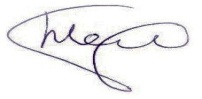 Дата проведения работДень неделиВремя отключенияМесто проведения работОтключаемый район (улица)Телефон для связи19.03.2020четверг09.00-16.00ТП-551 Секция АКратковременное погашениеРЭС: 8 (495) 481-41-57доб. 28-34ОДГ: 8 (495) 579-42-7219.03.2020четверг09.00-16.00ТП-551 Секция Аг.о.Химки, мкр. ЮбилейныйЖилой дом: ул. Горшина, д.2Подземный гараж: ул. Горшина, д.2Детский сад №18 ул. Горшина, д.4РЭС: 8 (495) 481-41-57доб. 28-34ОДГ: 8 (495) 579-42-7220.03.2020пятница09.00-16.00ТП-551 Секция БКратковременное погашениеРЭС: 8 (495) 481-41-57доб. 28-34ОДГ: 8 (495) 579-42-7220.03.2020пятница09.00-16.00ТП-551 Секция Бг.о.Химки, мкр. ЮбилейныйЖилой дом: ул. Горшина, д.2Подземный гараж: ул. Горшина, д.2Детский сад №18 ул. Горшина, д.4РЭС: 8 (495) 481-41-57доб. 28-34ОДГ: 8 (495) 579-42-7224.03.2020вторник09.00-16.00ТП-553 Секция АКратковременное погашениеРЭС: 8 (495) 481-41-57доб. 28-34ОДГ: 8 (495) 579-42-7224.03.2020вторник09.00-16.00ТП-553 Секция Аг.о.Химки, мкр. ЮбилейныйЖилой дом: ул. Панфилова, д.3Школа №27 ул. Горшина, д.5АРЭС: 8 (495) 481-41-57доб. 28-34ОДГ: 8 (495) 579-42-7225.03.2020среда09.00-16.00ТП-553 Секция БКратковременное погашениеРЭС: 8 (495) 481-41-57доб. 28-34ОДГ: 8 (495) 579-42-7225.03.2020среда09.00-16.00ТП-553 Секция Бг.о.Химки, мкр. ЮбилейныйЖилой дом: ул. Панфилова, д.3Школа №27 ул. Горшина, д.5АРЭС: 8 (495) 481-41-57доб. 28-34ОДГ: 8 (495) 579-42-72